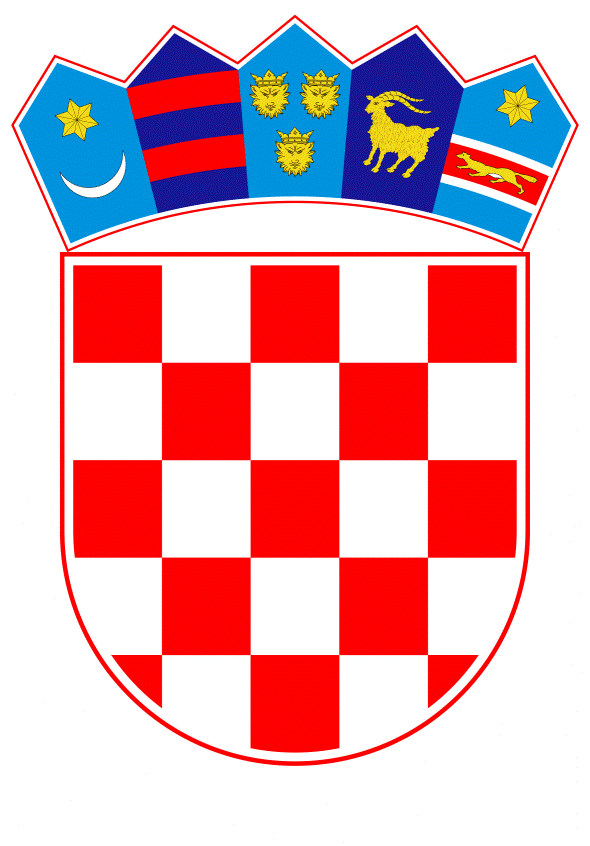 VLADA REPUBLIKE HRVATSKEZagreb, 28. siječnja 2021.______________________________________________________________________________________________________________________________________________________________________________________________________________________________Banski dvori | Trg Sv. Marka 2  | 10000 Zagreb | tel. 01 4569 222 | vlada.gov.hrPRIJEDLOGKLASA:		URBROJ:		Zagreb,	PREDSJEDNIKU HRVATSKOGA SABORAPREDMET:	Izvješće o obavljenoj financijskoj reviziji političkih stranaka i nezavisnih zastupnika za 2019. - mišljenje VladeVeza: 	Pismo Hrvatskoga sabora, KLASA: 021-12/20-09/73, URBROJ: 65-20-03, od 28. prosinca 2020. 		Na temelju članka 122. stavka 2. Poslovnika Hrvatskoga sabora ("Narodne novine", br. 81/13., 113/16., 69/17., 29/18., 53/20., 119/20. – Odluka Ustavnog suda Republike Hrvatske i 123/20.), Vlada Republike Hrvatske o Izvješću o obavljenoj financijskoj reviziji političkih stranaka i nezavisnih zastupnika za 2019., daje sljedećeM I Š L J E N J E		Vlada Republike Hrvatske nema primjedbi na Izvješće o obavljenoj financijskoj reviziji političkih stranaka i nezavisnih zastupnika za 2019., koje je predsjedniku Hrvatskoga sabora podnio Državni ured za reviziju aktom, KLASA: 003-05/20-05/1, URBROJ: 613-01-01-20-21, od 22. prosinca 2020.		Za svoje predstavnike, koji će u vezi s iznesenim mišljenjem biti nazočni na sjednicama Hrvatskoga sabora i njegovih radnih tijela, Vlada je odredila potpredsjednika Vlade Republike Hrvatske i ministra financija dr. sc. Zdravka Marića i državne tajnike Zdravka Zrinušića i Stipu Župana.									         PREDSJEDNIK									   mr. sc. Andrej PlenkovićPredlagatelj:Ministarstvo financijaPredmet:Izvješće o obavljenoj financijskoj reviziji političkih stranaka i nezavisnih zastupnika za 2019. – davanje mišljenja Hrvatskome saboru